Муниципальное казенное дошкольное образовательное 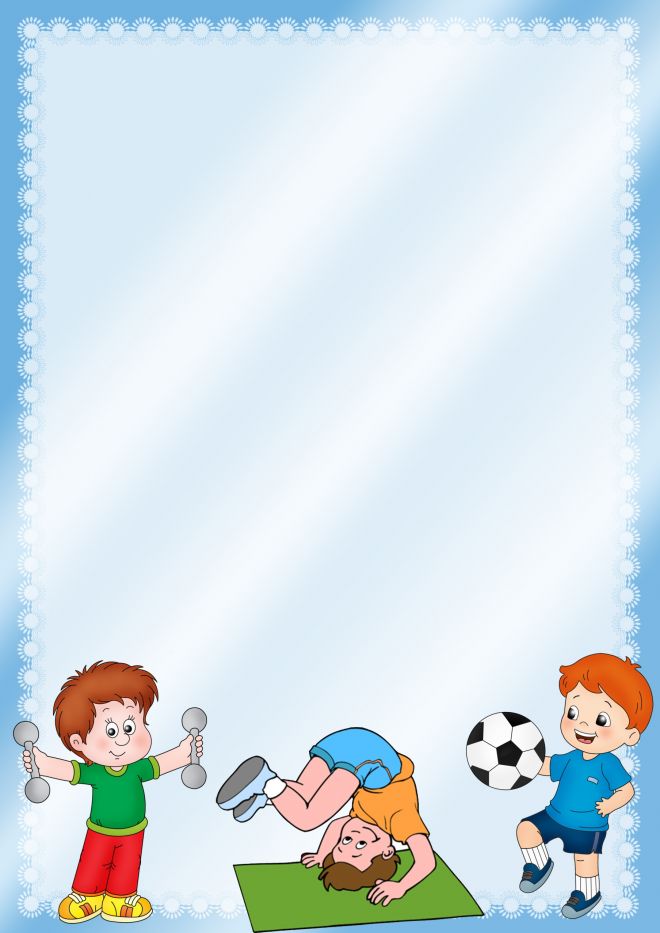 учреждение - детский сад комбинированного вида№3Барабинского района Новосибирской областиСпортивное развлечение«Нам вместе весело!»с участием подготовительной группы МКДОУ№3 и учеников 1 класса МБОУ СОШ №93Провели воспитатели высшей категории:Михайловской О.В.Чечулина И.В.Цель:создание условий для формирования здорового образа жизни детей.Задачи:1.Укреплять мышцы позвоночника и формировать правильность осанки с помощью технологии «Стрейтчинг».2.Развивать у детей интерес к физической культуре, понимание значения спорта в жизни человека.3.Воспитывать любовьк физической культуре и спорту, чувства дружбы, интерес к совместному проведению досуга.4.Пропагандировать здоровый образ жизни.Место проведения: спортивный залОборудование и инвентарь:музыкальный центр, свисток, 6 – 8 конусов, 4 мячей, 2 обруча, бланки протоколов для жюри, 2 мяча-фитбола, 2 обруча,  6- шариков красного цвета, 6 шариков зеленого цвета, 6 шариков желтого цвета
 музыкальное сопровождение «Марш спортсменов», «Эй, лежебоки».Для награждения команд: 2 грамоты.Ход развлеченияВедущий 1: Здравствуйте дорогие участники соревнований и уважаемые гости!Ведущий 2: Мы рады приветствовать вас на нашем спортивном развлечении «Нам вместе весело!».Ведущий 1: Для того чтобы сохранить хорошую форму и не болеть, нужно заниматься спортом, физическими упражнениями и закаляться.Ведущий 1: Дорогие друзья! Позвольте открыть наши спортивные соревнования. 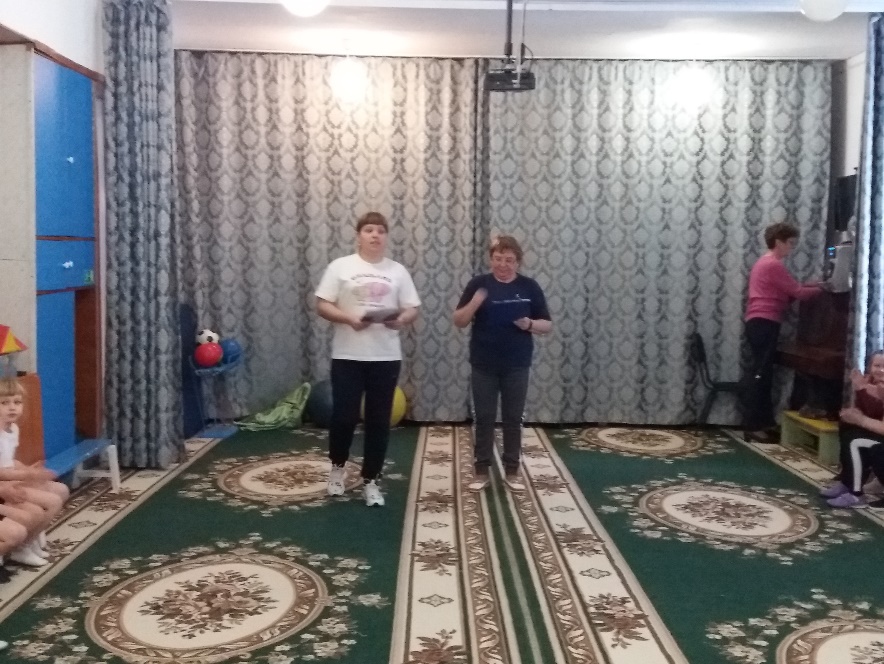 Ведущий 2:Эй, команды смелые,Дружные, умелыеНа площадку выходите,Силу, ловкость покажите!Ведущий 1: Встречаем наши команды! Под марш спортсменов выходят команды по 7 человек.Команды строятся в 2 колонны.Ведущий 2: Команды приготовиться к приветствию!Капитан 1 команды: Наша команда «Радуга»Наш девиз:Мы как радуги цвета, не разлучные никогда!Капитан 2 команды: Наша команда «Апельсин»Наш девиз:Мы выносливее всехНам помогает звонкий смех! Команды присаживаются.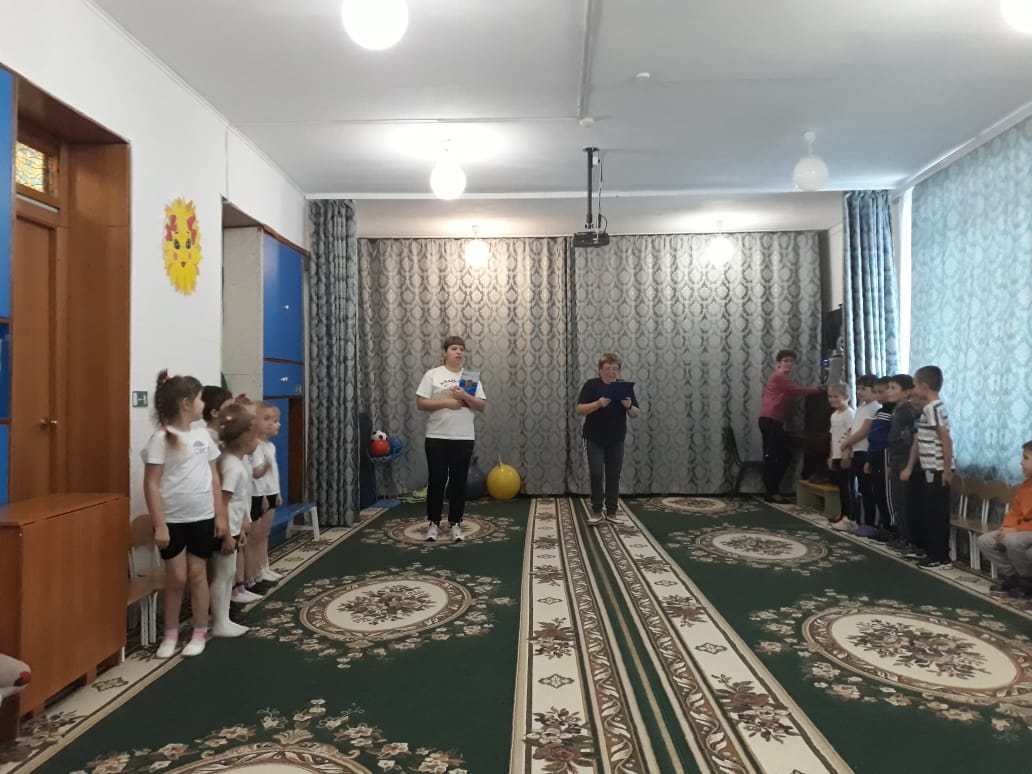 Ведущий 1: Оценивать ваши успехи будет жюри строгое, но справедливое:Юлия Анатольевна Захарова – учитель начальных классов школы № 93;Татьяна Анатольевна Захарова – музыкальный руководитель детского сада;Олеся Валерьевна Булгакова – инструктор по физической культуре детского сада.Ведущий 2: Поприветствуем наше жюри. Слово предоставляется жюри Ведущий 1: Перед любыми соревнованиями нужно провести разминку, подготовить тело к физическим нагрузкам, размять все мышцы, все как полагается у настоящих спортсменов.Звучит музыкальное сопровождение «Эй, лежебоки!» Дети по показу выполняют упражнения.«Веселая зарядка»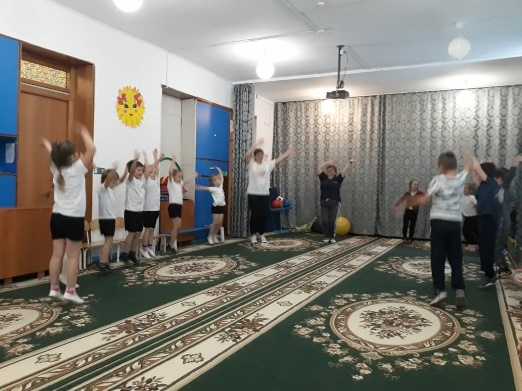 Ведущий 2: Дети! Слушайте сейчасВот спортивный наш наказ:Соревнуйтесь в дружбе, мире,Места нет у нас задире,Маленьких не обижать,Что же, можем начинать!Ведущий 1: Команды приглашаю вас занять свои места, для первой эстафеты.Эстафеты1 эстафета «Кенгуру»«Кенгуру» - прыжки на мячах – фитболах до ориентира, обогнуть его. Бегом вернуться, передать эстафету следующему игроку.(Побеждает команда, первой закончившая эстафету)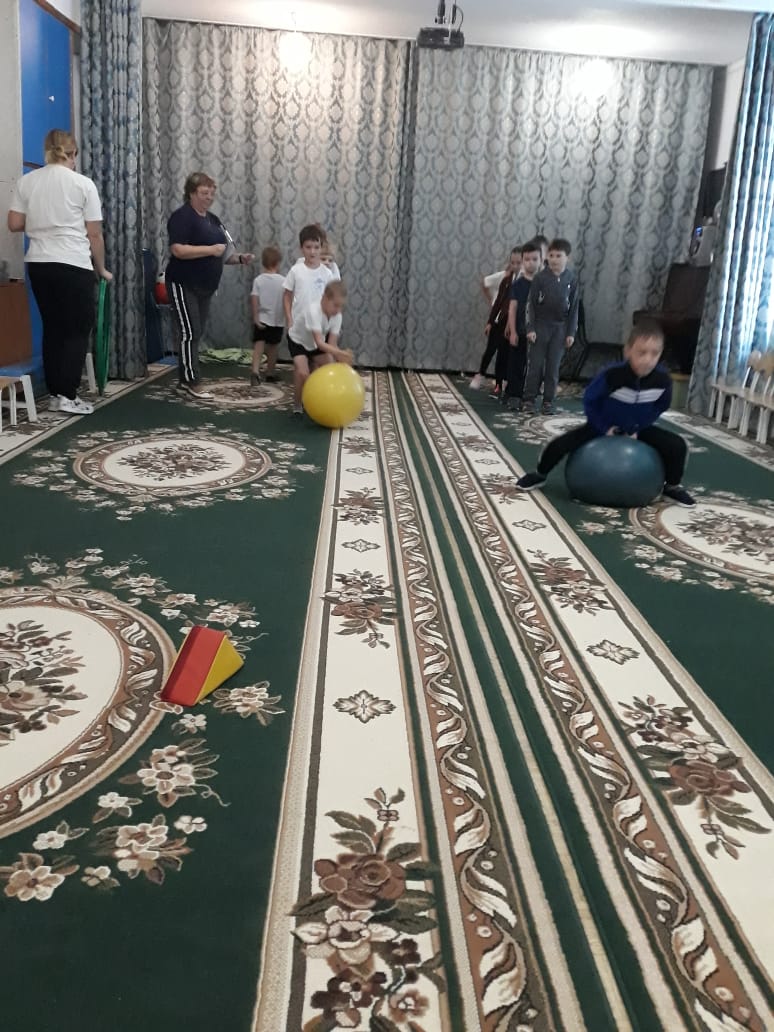 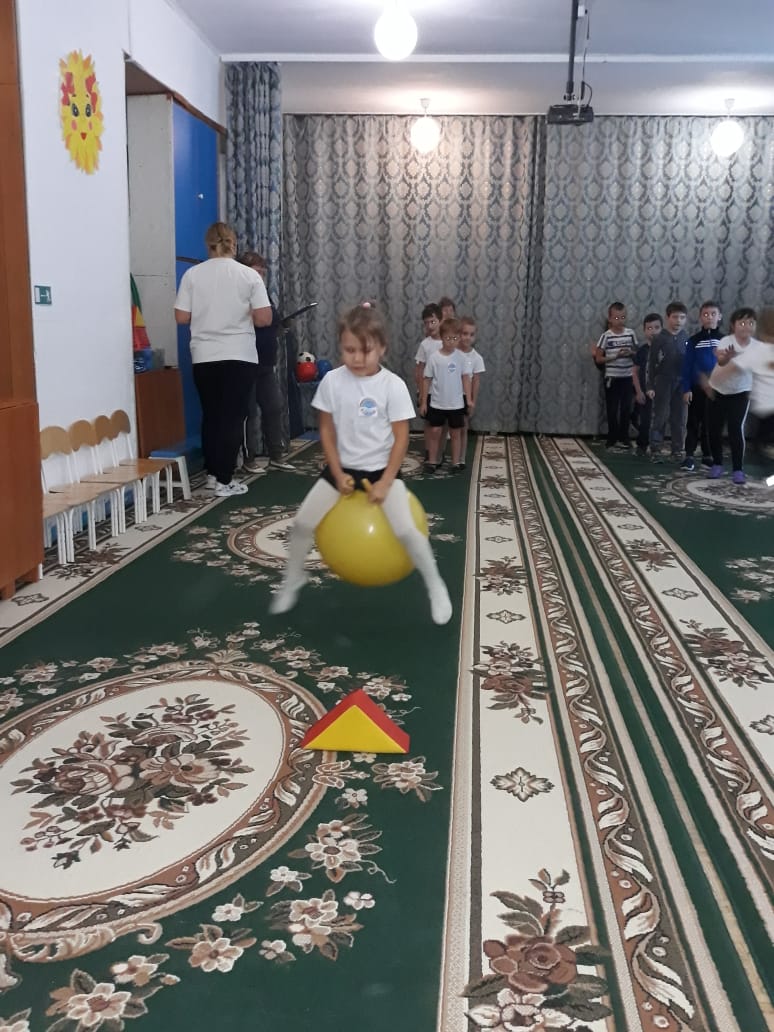 2 эстафета «Жадина» - на противоположном конце площадки кладут 2 обруча. Первым участникам вручают по 2 мяча. По сигналу первый участник бежит до обруча, кладет мячи в обруч и возвращается назад. Следующий участник бежит до обруча, берет 2 мяча, возвращается назад и передает 2 мяча следующему участнику своей команды. И так до последнего шестого участника в команде.(Побеждает команда, первой закончившая эстафету)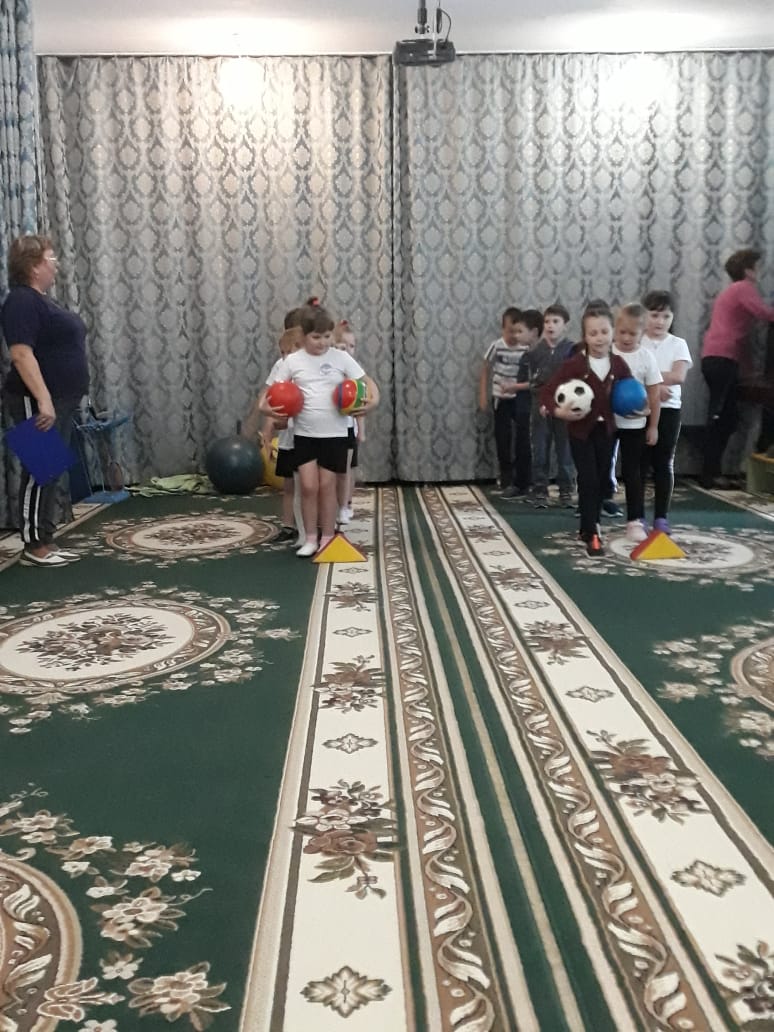 Ведущий 1предлагаю отдохнуть, и провести игру для наших болельщиков.Игра для болельщиков «Если весело живется, делай так!»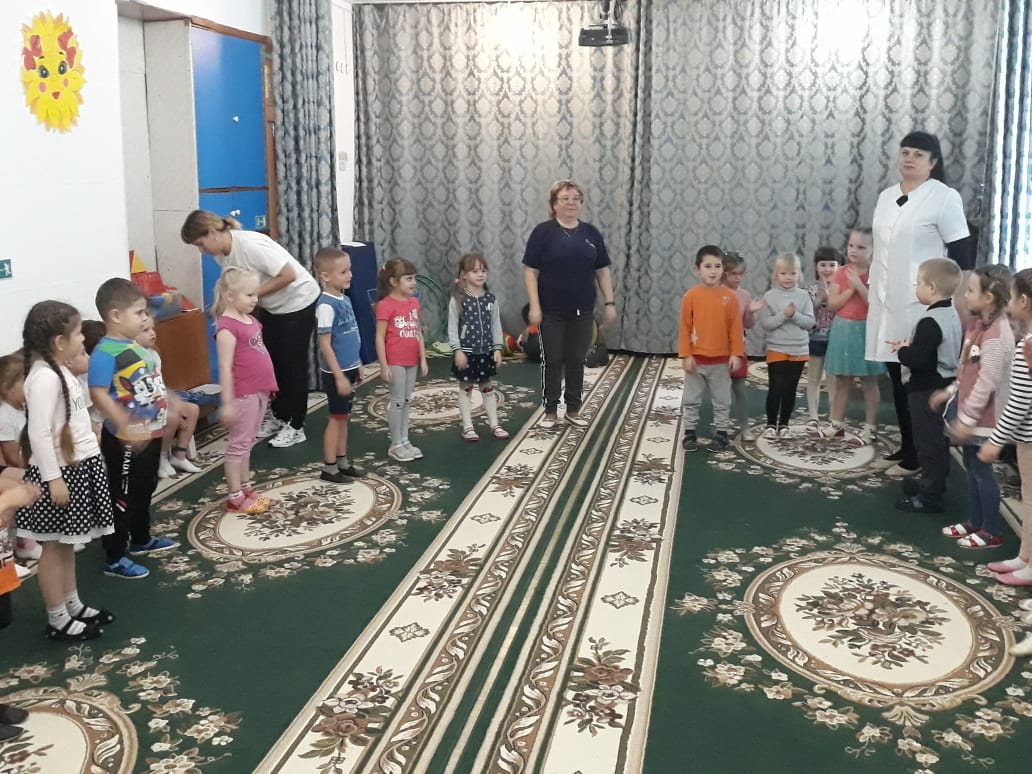 Ведущий 2: Команды предлагаю вам продолжить наши соревнования.Эстафеты 3 Эстафета «Сквозь паутину». Первый участник бежит змейкой вокруг сигнальных конусов, пролазит сквозь обруч – «паутину», добегает до ориентира, оббегает его, бежит и встает в конец колонны.(Побеждает команда, первой закончившая эстафету)4 эстафета «Мяч водящему» - от черты капитан бросает мяч участнику команды, первому, стоящему в колонне. Тот ловит мяч, возвращает его водящему, а сам присаживается. Капитан ловит мяч и бросает его следующему участнику команды и т. д., пока последний участник не присядет. Побеждает команда, в которой последний участник первым вернет мяч капитану.5 эстафета «Туннель» - участники команд друг за другом пролазают сквозь туннель. Побеждает команда, первой закончившая эстафету.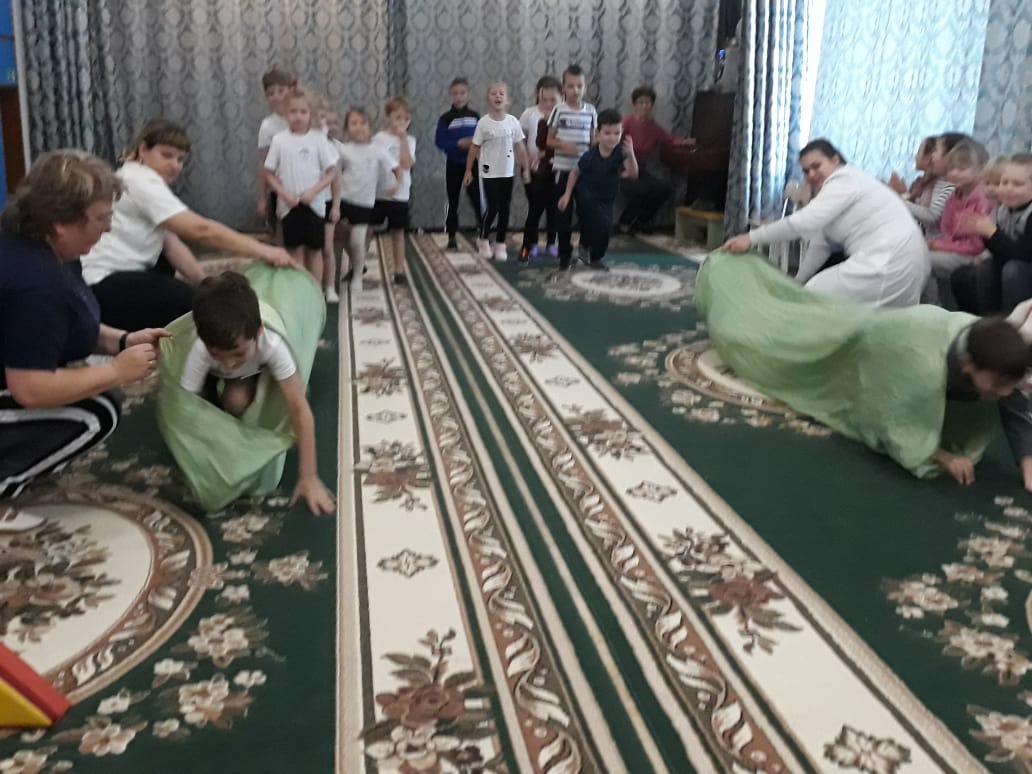 6 эстафета «Найди необходимый шар» - первый участник бежит к коробке, в которойнаходятся шарики разных цветов: красные, желтые, зеленые. Ему необходимо найти нужный цвет, взять шарик и бежать в команду, чтобы передать эстафету следующему игроку. Побеждает команда, первой закончившая эстафету.Конкурс для болельщиков «Сила-гибкость-ловкость» игра на развитие внимания.Ведущий 1: Ребята, я хочу проверить внимательные ли вы. Если я подаю команду«Сила» -  руки нужно согнуть к плечам, если услышите команду «Гибкость» - руки нужно поднять вверх и прогнуться, если же я произнесу слово «Ловкость» - вам нужно наклониться вперед. Инструктор называет команду, дети быстро показывают задание.7 эстафета «Стрейтчинг» - упражнения, предназначенные для растягивания мышц, связок и сухожилий.«Кошка»И.п. Стоя в упоре на ладони и колени.1) Прогнуться в пояснице, голову поднять вверх и вперед – вдох.2) Округлить спину, голову опустить вниз – выдох. «Веточка»И. п.: узкая стойка, руки вытянуты вперёд и сцеплены «в замок».1-поднять руки над головой; 2- вернуться в и. п.«Деревце»И.п. Пятки вместе, носки разведены, руки опущены вдоль тела.1) Поднять прямые руки над головой – вдох.2) Опустить руки, расслабиться – выдох.«Звездочка»И.п. Ноги на ширине плеч, стопы параллельно, руки опущены вдоль туловища.1) Вытянуть руки в стороны ладонями вниз – вдох.2) Руки опустить вниз, расслабиться – выдох.«Солнышко»И.п. Ноги на ширине плеч, левая (правая) стопа развернута наружу, руки в стороны.1) На выдохе – наклоняться в левую (правую) сторону, пока левая (правая) рука не коснется пола, правая (левая) рука вытянута вверх.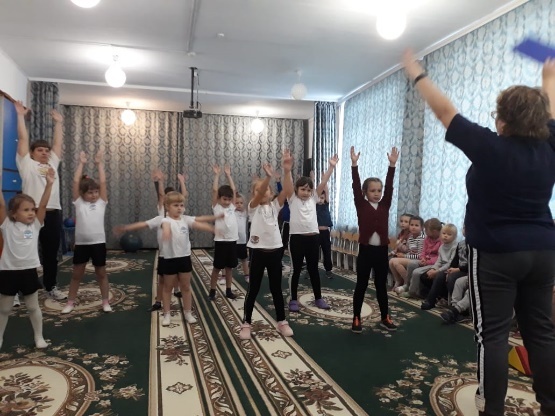 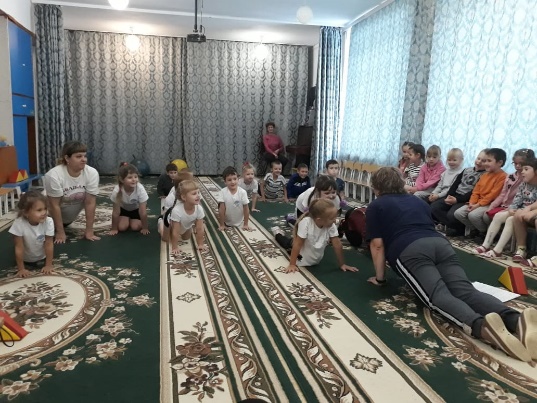 Ведущий 1: Для подведения итогов соревнований командам построится. (Команды строятся в центре спортивного зала)Ведущий 2: Слово предоставляется председателю жюри для подведения итогов наших соревнований.(Жюри подводит итоги прошедших эстафет и проходит процедура награждения грамотами за участие в спортивном развлечении «Нам вместе весело!»)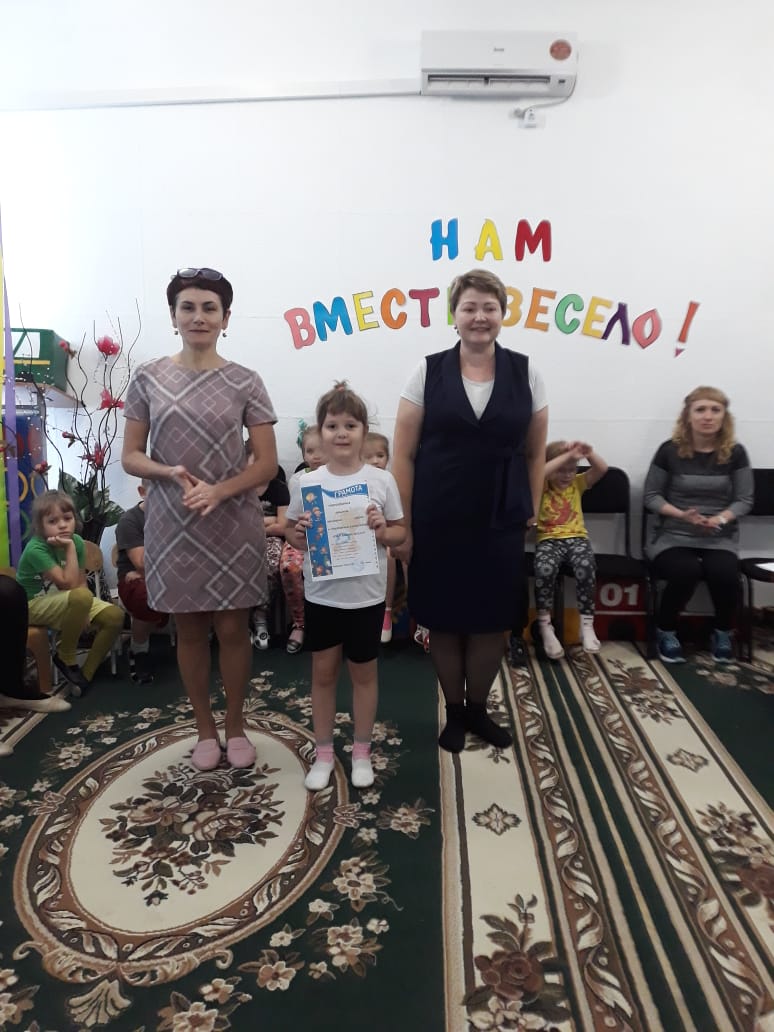 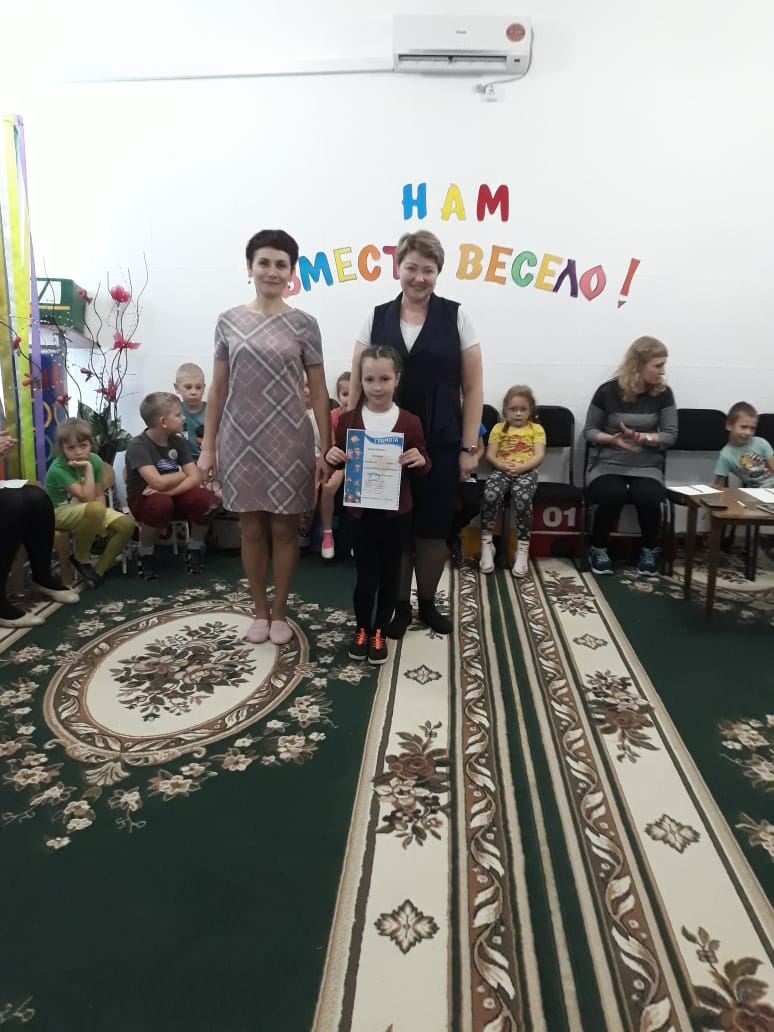 Ведущий 1:Всем спасибо за вниманиеГоворим всем до свидания,До счастливых новых встреч!Под музыкальное сопровождение «Марш спортсменов» команды проходят круг почета и выходят из спортивного зала.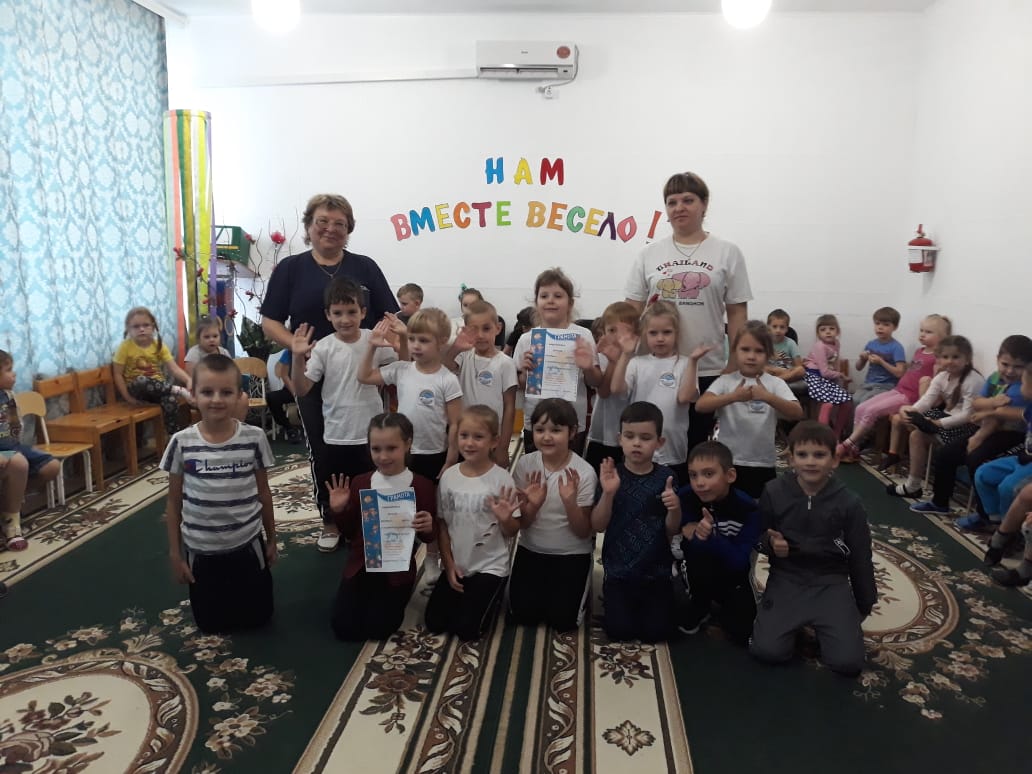 